            CONVOCATORIA DE ASEMBLEA XERAL ORDINARIA.ASOCIACIÓN AMIGOS DO PATRIMONIO DE CASTRO VERDEConvócanse ás socias e aos socios, á Asemblea que terá lugar o vindeiro día 11 de xaneiro, sábado, de 2020 ás 17:30 h. e ás 18:00 horas en primeira e segunda convocatoria respectivamente,  na Casa do Concello Vello de Castro Verde, Travesía de Montecubeiro, nº 38   CP-27120-Castroverde.   Coa seguinte orde do día:I.- Lectura e aprobación, se procede, da acta da sesión anterior (12-01-2019).II.- Aprobación de contas ano 2019.III.-Actividades desenvolvidas en 2019 e a desenvolver en 2020.IV.- Aprobación do orzamento para o ano 2020.V.- Altas e baixas de socios 2019.VI.-  Rolda de intervencións.       Asdo.: Antonio V Figueroa Paz                    Asdo.: Manuel Muñiz Besteiro                      (Secretario)                                                 (Presidente)Lugo, Castro Verde, a 17  de  decembro de 2019Ao final da asemblea habeá uns pinchos para os /as asistentes----------------------------------------------------------------------------------------------------------DELEGACIÓN DE VOTO  (Se non podes asistir, cubre os datos e delega en quen consideres.)ASEMBLEA ORDINARIA ASOCIACIÓN AMIGOS DO PATRIMONIO DE CASTROVERDE (11-01-2020)Eu,.................................................................................con D.N.I. .....................DELEGO OU MEU VOTO EN:D./ Dona: ........................................................................................                Asdo.: ............................................................En, ..............................a...............de..........................................de 20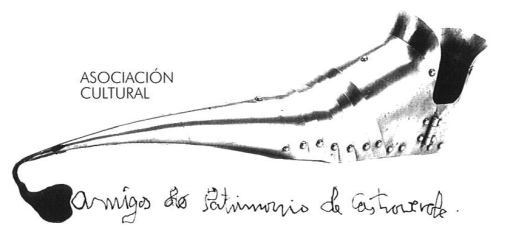 Asociación Amigos do Patrimonio de CastroverdeCIF 27.329.226; Nº Insc. 8993Travesía de Montecubeiro, 38 - 27120 Castroverde – Lugo  Tlf. 659 52 39 60http://amigosdopatrimoniodecastroverde.gal/https://www.facebook.com/amigospatrimoniocastroverde/Enderezo electrónico: amigospatrimoniodecastroverde@gmail.com